50 Year CertificatePresented to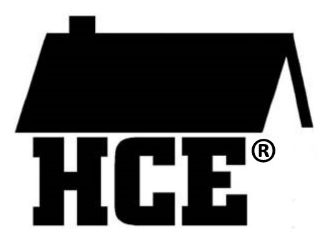 For active service in theWisconsin Association for Home & Community Education, Inc.	County President	Date		County Secretary